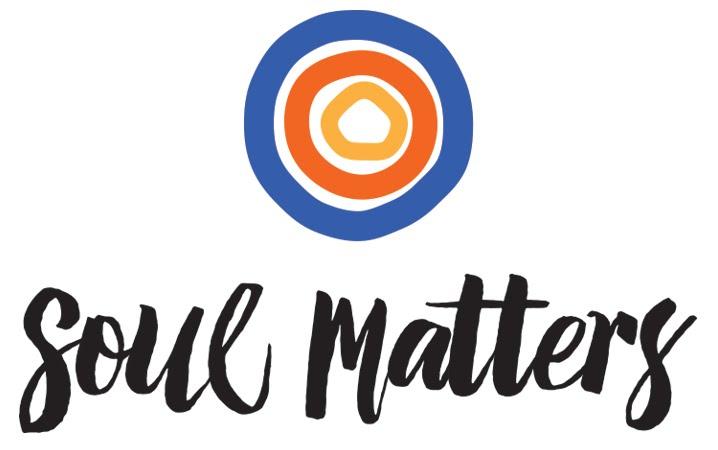 June 2017Zest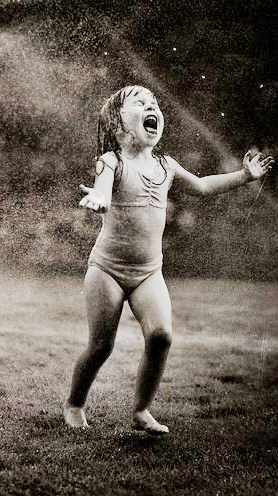 “In my own worst seasons I’ve come back from the colorless world of despair by forcing myself to look hard, for a long time, at a single glorious thing: a flame of red geranium outside my bedroom window. And then another: my daughter in a yellow dress. And another: the perfect outline of a full, dark sphere behind the crescent moon. Until I learned to be in love with my life again. Like a stroke victim retraining new parts of the brain to grasp lost skills, I have taught myself joy, over and over again.”- Barbara KingsolverBe careful this month. Our theme of zest is deceptive.  One could easily see this is a way to end the year “on a light note.”  But there’s deep work for us to do with this topic.There have been many religious perspectives that begin with the idea that this world is broken, a place of misery and pain, toil and struggle. We are told that our job is to survive it, indeed transcend it, through sacrifice, confession of our own brokenness, and an industrious “Protestant work ethic.” Zest, or joy, is reserved for a time far off and found in a heaven granted to those who earn it.And yet there are others – Ethical Culturists and Unitarians Universalist included – that just don’t see it this way.  They look out, and like the God of Genesis, their response is “behold, it is good!” The “problem” according to this spiritual view lies not so much in a fallen, irredeemable world but with our limited perspective. Heaven, as our UU forbearers argued, is right here on earth; our job is to see it and take pleasure in it.  And far from being indulgent or seductive, this “work” of pleasure and delight is the key to humanizing us. As Barbara Kingsolver’s words suggest, zest and joy the power to transform us.  With “one, long, holy stare at a single glorious thing,” we are suddenly re-connected. Balance is restored. We see the world not simply as brutish, broken and dangerous, but also as gentle, surprising and woven through with a Love that will not let us go. This simple act of sacred staring is not about distraction. It’s about achieving a wider view. It’s about stepping back and seeing it all as a gift. When we feel joy, we don’t simply feel delight in one tiny piece of the world; we feel welcomed back in – connected once again to the whole.So, friends, are you ready for that? Are you ready to be welcomed back in? If so, look around. There are dozens of “glorious things” inviting you to return. Our ExercisesOption A:Five Photos in Five DaysThe poet Mary Oliver writes, “Every day, I see or hear somethingthat more or less kills me with delight,that leaves me like a needlein the haystack of light.It was what I was born for –to look, to listen,to lose myself inside this soft world –to instruct myself over and over in joy and acclamation.”Anne Sexton also lifts up this pervasive and simply joy in her poem “Welcome Morning”: “There is joy in all: in the hair I brush each morning, in the Cannon towel, newly washed, that I rub my body with each morning, in the chapel of eggs I cook each morning, in the outcry from the kettle that heats my coffee each morning, in the spoon and the chair that cry “hello there, Anne” each morning, in the godhead of the table that I set my silver, plate, cup upon
each morning. All this is God right here in my pea-green house each morning…”That last line invites us to look around at our own simple and divine surroundings. It asks us to pay attention to and let in the holy joy right in front of us.With that in mind, here’s your exercise:Capture five images of everyday zest five days in a row!Keep that camera on your phone ready – or if you don’t have a camera at hand simply keep a notebook near you and write it down.  Just wake up and walk around with a bit more awareness of the thing that is trying to “kill you with delight.” Come to your group ready to share your images, and how they “instruct you over and over in joy and acclamation.”Here are some sites to inspire you:http://weheartit.com/1ndieFr3ak/collections/91232763-simple-joy-pictureshttp://www.oprah.com/oprahs-lifeclass/pictures-to-make-you-happy-images-that-inspire-joyhttp://www.viralnova.com/happiest-photos/OPTION B“Let Them Eat Zest!”Zest shared is zest doubled. And one on the best ways to pass on joy through food. When we are sad, we make and share our favorite pasta. When a friend is going through a tough time, we bring over our grandmother’s carrot cake or the best casserole we can muster. Every parent knows which meal will make their kid dance with joy. When we are stressed and need to smile, who of us doesn’t pull out the Doritos?! And it’s not just about the delicious food; it’s about the way that food becomes a bit of grace. We take a bite and healing begins. It’s not just delicious; it’s a communion of sorts. Our bodies and spirits are filled once again.So what food heals you and brings you joy?In addition to bringing in the recipe and a story about it, consider bringing in a sample and treating your group members to a taste!OPTION CThe Resource with Your Name on ItSometimes none of the exercises speak to us. Or maybe this is an extra busy month and you need an exercise that is less extensive. If so, consider this more reflective option. Simply, take the time to read through the “Recommended Resources” section of this packet and pick the one or two of them that “have your name on it.” Similar to how we work with the question section. Come to your group and share which of the Recommended Resources lit up in neon lights as you read, watched or listened to it. And share what you think it was trying to get you to see or hear. Your QuestionAs always, don’t treat these questions like “homework” or a list that needs to be covered in its entirety.  Instead, simply pick the one question that speaks to you most and let it lead you where you need to go. The goal of these questions is not to help you analyze what Identity means in the abstract, but to figure out what being a part of a community of Identity means for you and your daily living. So, which question is calling to you? Which one contains “your work”?How is zest inviting you to return to life? When was the last time you choose zest or joy?What needs removed from your life in order for zest to return?Who helps you see the joy in front of you? And when was the last time you hung out with them?Are you too responsible to let zest in?Are you too tied to convention to let zest in? To embarrassed to stand out? Is zest holding back until you deal honestly with your sorrow?When was the last time you did something “useless”? Might joy be waiting for you there?Is there a child in your life calling you to zest? Are you listening?When was the last time you were “recklessly joyful”? Is it time again? What’s your question? Your question may not be listed above. As always, if the above questions don't include what life is asking from you, spend the month listening to your days to hear it.   Recommended ResourcesAs always, this is not required reading.  We will not analyze or dissect these pieces in our group.  They are simply meant to companion you on your journey this month, get your thinking started, and maybe open you to new ways of thinking about what it means to be a community of Zest.WISE WORDSEvery day, I see or hear somethingthat more or less kills me with delight,that leaves me like a needlein the haystack of light.It was what I was born for –to look, to listen,to lose myself inside this soft world –to instruct myself over and over in joy and acclamation.- Mary OliverTo be joyful in the universe is a brave and reckless act. The courage for joy springs not from the certainty of human experience, but the surprise. Our astonishment at being loved, our bold willingness to love in return – these wonders promise the possibility of joyfulness, no matter how often and how harshly love seems to be lost. Therefore, despite the world's sorrows, we give thanks for our loves, for our joys and for the continued courage to be happily surprised.- Molly FumiaIt is difficult to know what to do with so much happiness. With sadness there is something to rub against, a wound to attend with lotion and cloth. When the world falls in around you, you have pieces to pick up, something to hold in your hands, like ticket stubs or change. But happiness floats. It doesn't need you to hold it down. It doesn't need anything… Since there is no place large enough to contain so much happiness, you shrug, you raise your hands, and it flows out of you into everything you touch. You are not responsible. You take no credit, as the night sky takes no credit for the moon but continues to hold it, and share it, and in that way, be known.- Naomi Shihab Nye“Joy is not just about “feeling good.” It is also about perspective. The spiritual life is, in part, about seeing our lives as being invited to the best party in town. Our challenge is to stay awake to that, to continually pull ourselves back from the mindset that our days are simply a series of challenges and responsibilities. It’s all about balance. We are called to look around and see all that must be done.  We are also called to look around and see all that has been given.”- Soul Matters MinisterHappiness is not another place, but this place. Not for another hour, but for this hour- Walt WhitmanStay close to those who sing, tell stories, and enjoy life, and whose eyes sparkle with happiness. Because happiness is contagious and will always manage to find a solution, whereas logic can find only an explanation for the mistake made.-  Paulo Coelho“To get the full value of joy you must have someone to divide it with.” ― Mark TwainThey say a person needs just three things to be truly happy in this world: someone to love, something to do, and something to hope for.― Tom BodettAll around you, people will be tiptoeing through life, just to arrive at death safely. But dear children, do not tiptoe. Run, hop, skip, or dance, just don't tiptoe. - Shane ClaiborneThe existence of broccoli does not, in any way, affect the taste of chocolate.― John Green, The Fault in Our StarsIt's hard to know when to respond to the seductiveness of the world and when to respond to its challenge. If the world were merely seductive, that would be easy. If it were merely challenging, that would be no problem. But I arise in the morning torn between the desire to improve the world and a desire to enjoy the world. This makes it hard to plan the day.- E.B. White“Our faith rightly reminds us we have a duty and responsibility to ease the burdens of others, to bend the arc of the universe toward justice. But it also reminds us that we have a duty to joy, even a duty to plain old “useless” fun! Which, of course, is not really useless. Joy, celebration, play and revelry are means of replenishment.  We must always remember that we will have nothing to give, if we don’t make room for getting filled up.”- Soul Matters MinisterDon't cry because it's over, smile because it happened.― Dr. SeussSometimes your joy is the source of your smile, but sometimes your smile can be the source of your joy.― Thich Nhat HanhThe average child laughs 400 times a day. The average adult: 18.- AnonymousRemember: Joy is not a sin; sacrifice is not a virtue.  - Paulo CoelhoJoy is not an emotion. It is a choice.- Greg FosterI slept and dreamt that life was joy. I awoke and saw that life was service. I acted and behold, service was joy.  - Rabindranath TagorePOEMSTalking to God on the Seventh Dayby Ruth L. Schwartz“You're not so sure about this world? Listen.  Take another look…”http://beamfyant.typepad.com/blog/2011/11/talking-to-god-on-the-seventh-day-ruth-l-schwartz-.htmlBeannachtby John O'DonohueOn the day whenthe weight deadens on your shouldersand you stumble,may the clay danceto balance you.…may a flock of colours, indigo, red, greenand azure blue,come to awaken in you a meadow of delight….http://www.scottishpoetrylibrary.org.uk/poetry/poems/beannacht-blessinghttps://www.youtube.com/watch?v=ZfvS2LYbZLQWelcome Morningby Anne SextonThere is joy in all: in the hair I brush each morning, in the Cannon towel, newly washed, that I rub my body with each morning, in the chapel of eggs I cook each morning, in the outcry from the kettle that heats my coffee each morning, in the spoon and the chair that cry "hello there, Anne" each morning, in the godhead of the table that I set my silver, plate, cup upon each morning.All this is God, right here in my pea-green houseeach morning…See the full poem here: http://mondaypoem.blogspot.com/2013/06/welcome-morning-by-anne-sexton.htmlWeatherby George Bilgere (For Father’s Day)“My father would lift meto the ceiling in his big handsand ask, How's the weather up there?And it was good, the weatherof being in his hands … his face smiling from the world below…”http://writersalmanac.publicradio.org/index.php?date=2014/02/05VIDEOSBe More Doghttps://www.youtube.com/watch?v=G3eZY8Dv4ewJoy in the Barnhttp://www.huffingtonpost.com/entry/jay-lavery-farmer-barn-dance_us_5877f7f7e4b09281d0e9fd5d?Joy on The Treadmillhttps://www.youtube.com/watch?v=jyDm-5gNeEMThe World’s Most Joyful Trash Canhttps://www.youtube.com/watch?v=cbEKAwCoCKwThe World’s Most Joyful “Staircase”https://www.youtube.com/watch?v=W4o0ZVeixYU&feature=relmfuThe Joy of Pie in Your Face…And Laughter With Those You Lovehttps://www.youtube.com/watch?v=jVSj1WUZ7ZkThe Joy of Finding Your Wayhttps://www.facebook.com/nbc/videos/10153979150879760/The Unexpected Joy of a Copenhagen Metro Commutehttps://onbeing.org/blog/the-unexpected-joy-of-a-copenhagen-metro-commute-video/6459/The Joy of Air in Your Face and Music at Your Backhttps://www.youtube.com/watch?v=pWerl32Ccgw&feature=youtu.beJoy In Your Feethttps://www.youtube.com/watch?v=C50WeYuvP-AONLINE ARTICLESSurprised by Joyby Omid Safi“All that sitting with suffering prepared me,  and could have never prepared me for a new guest… for joy…”https://onbeing.org/blog/surprised-by-joy/How To Have A Happy Life:
Four Proven Secrets From Researchby Eric Barkerhttp://www.bakadesuyo.com/2017/02/how-to-have-a-happy-life/?utm_source=%22Barking+Up+The+Wrong+Tree%22+Weekly+Newsletter&utm_campaign=171b195e78-HL_2_5_2017&utm_medium=email&utm_term=0_78d4c08a64-171b195e78-57656305When Pigs Flyby Rev. Meg BarnhouseDo we try too hard to grasp joy when it comes?http://www.uuworld.org/life/articles/296811.shtmlMUSICJoy Comes Backby Ruthie Fosterhttps://www.youtube.com/watch?v=ZXp4BfMtQ-cFeeling Goodby Nina Simonehttps://www.youtube.com/watch?v=OfJRX-8SXOshttps://www.youtube.com/watch?v=ybHRX4vLhLg (Michael Buble cover)Happyby Pentatonix (Pharrell Cover)https://www.youtube.com/watch?v=uJ4diEohODEJoyful, Joyfulfrom Sister Acthttps://www.youtube.com/watch?v=OaEH1e_DLm0On The Shoresby Steffany Gretzinger“On the shores of my soul, I give you permission to wash my tears away. Take all my disappointment and fill me with joy once again. So I am gonna sing…”https://www.youtube.com/watch?v=zYuXNgj-0BQMOVIESSenna“A remarkable illustration of what it means to do something for the love of it. It draws a stark contrast between someone who does something for passion and joy versus someone who does something for money and the numbers.”https://www.youtube.com/watch?v=NIZ_C_Z9KYIhttps://www.rottentomatoes.com/m/sennaShadowlandsBased on C.S. Lewis’ “Surprised by Joy” and his real life experience of losing the love of his life while being sustained by a deeper joy. https://www.rottentomatoes.com/m/1048267_shadowlandsDisney’s UPRetired balloon salesman Carl Fredricksen, is ready for his last chance at high-flying excitement. Tying thousands of balloons to his house, Carl sets off to the lost world of his childhood dreams. Unbeknownst to Carl, an overeager 8-year-old Wilderness Explorer Russell is on Carl's front porch!  A movie about restoring one’s joy.https://www.rottentomatoes.com/m/upWaking Ned DevineA small town looks for a way to claim a winning lottery ticket after the winner drops dead from shock before he can claim his prize. A celebration of stumbling upon joy when you weren’t looking for it.https://www.rottentomatoes.com/m/waking_ned_devineLife is BeautifulA masterful celebration of deep joy and the power to create joy even in the midst of the life’s more terrible situations.https://www.rottentomatoes.com/m/1084398_life_is_beautifulToy Story Trilogyhttp://www.popmatters.com/review/151439-toy-storytoy-story-2toy-story-3-blu-ray/BOOKSThe Happiness Project:
Or, Why I Spent a Year Trying to Sing in the Morning, Clean My Closets, Fight Right, Read Aristotle, and Generally Have More Funby Gretchen Rubinhttps://www.amazon.com/Happiness-Project-Morning-Aristotle-Generally/dp/006158326XJoin the Soul Matters Community on Facebook! https://www.facebook.com/soulmatterssharingcircle/© 2016-17 Soul Matters ALL RIGHTS RESERVEDPackets are for use by member congregations of the Soul Matters Sharing Circle.Learn how to join at http://www.soulmatterssharingcircle.com